Уважаемые участники общественных обсуждений!В соответствии с приказом Министерства природных ресурсов и экологии Российской Федерации от 01.12.2020 № 999 «Об утверждении требований к материалам оценки воздействия на окружающую среду», на территории Одинцовского городского округа Московской области проводятся общественные обсуждения объекта государственной экологической экспертизы: проект технической документации «Производство вторичных материальных ресурсов, грунта техногенного строительного (ГТС) из отходов производства и потребления», включая предварительные материалы оценки воздействия на окружающую среду.Заказчиком и исполнителем материалов оценки воздействия на окружающую среду (ОВОС) выступает ООО «ЭКОГРУНТ», организатором общественных обсуждений - Администрация Одинцовского городского округа Московской области.Реализация технологии планируется на всей территории Российской Федерации.Просим Вас внести свои предложения (замечания) по составу и содержанию материалов ОВОС и представленной проектной документации, посредством заполнения опросного листа.Ваши предложения (замечания) будут учтены при формировании окончательных материалов оценки воздействия на окружающую среду проекта «Производство вторичных материальных ресурсов, грунта техногенного строительного (ГТС) из отходов производства и потребления».Порядок заполнения опросного листа:Строки 1-7 листа заполняются участником опроса. В строках 5.1. – 5.4. Поставьте любой знак. Напишите свой вариант ответа.В строке 6 изложите (при наличии) в свободной форме позицию (вопрос, замечание, предложение и/или комментарий) по объекту общественного обсуждения.Листы неустановленного образца в которых отсутствует следующая информация: фамилия, имя, отчество (при наличии), адрес места жительства, контактный номер телефона, личная подпись, а также опросные листы, по которым невозможно достоверно установить мнение участников опроса признаются недействительными.Допускается отправка не более одного опросного листа, с одного адреса электронной почты.Применение карандашей при заполнении опросного листа не допускается.Заполненный опросный лист необходимо направить любым удобным для Вас способом с 28.12.2023 по 26.01.2023 в Администрацию Одинцовского городского округа Московской области по адресу: 143002, Московская область, Одинцовский г.о., 
г. Одинцово, ул. Молодежная, д. 18, с 9:00 до 13:00 и с 14:00 до 16:00 часов по рабочим дням, а также по электронной почте: adm@odin.ru.Прием предложений и замечаний прекращается 05.02.2024 в 16:00 часов.ОПРОСНЫЙ ЛИСТобщественных обсуждений объекта государственной экологической экспертизы: проект технической документации «Производство вторичных материальных ресурсов, грунта техногенного строительного (ГТС) из отходов производства и потребления», включая предварительные материалы оценки воздействия на окружающую средуСрок проведения общественных обсуждений (в форме опроса): с 28.12.2023 по 26.01.2024Фамилия, имя, отчество (при наличии)__________________________________________________________________________________________________________________________________________________________Место жительства, адрес (название улицы, № дома, № кв.)__________________________________________________________________________________________________________________________________________________________Контактные данные (номер телефона, адрес электронной почты)__________________________________________________________________________________________________________________________________________________________Наименование организации, адрес, телефон__________________________________________________________________________________________________________________________________________________________(заполняется в случае, если участник опроса представляет общественную организацию)Вопросы, выносимые на общественные обсуждения:5.1. Ознакомились ли Вы с документацией, выносимой на общественные обсуждения? А) ДА  	     Б) НЕТ 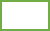 5.2. Считаете ли Вы, что информация о планируемой деятельности представлена в достаточном объеме?А) ДА  	     Б) НЕТ 5.3. Считаете ли Вы, что представленная документация в полной мере позволяет оценить воздействие на окружающую среду объекта государственной экологической экспертизы?А) ДА  	     Б) НЕТ 5.4. Есть ли у Вас предложения и комментарии к документации, выносимой на общественные обсуждения?А) ДА  	     Б) НЕТ 6. Предложения и комментарии к вынесенной на обсуждение документации (заполняется при ответе «Да» на вопрос № 5.4) Вопросы по вынесенным на обсуждение материалам:___________________________________________________________________________________________________________________________________________________________________________________________________________________________________________________________________________________________________________________________________________________________________________________________________________________________________________________________________________________________________________________________________________________________________________________________________________________________________________________________________________________________________________________________________________________________________________________________________________________________________________________________________________________________________________________________________________________________________________________________________________________________________________________________________________________________________________________________________________________________________________________________________________________________________________________________________________Предложения, замечания к вынесенным на обсуждение материалам:_________________________________________________________________________________________________________________________________________________________________________________________________________________________________________________________________________________________________________________________________________________________________________________________________________________________________________________________________________________________________________________________________________________________________________________________________________________________________________________________________________________________________________________________________________________________________________________________________________________________________________________________________________________________________________________________________________________________________________________________________________________________________________________________________________________________________________________7. Дата___________ Подпись_________________Участник общественных обсуждений, подписывая настоящий опросный лист, дает свое согласие на включение своих персональных данных в протокол общественных обсуждений в форме опроса (в письменном виде) и приложений к нему согласно статье 9 Федерального закона «О персональных данных». Протокол общественных обсуждений в форме опроса (в письменном виде) и приложения к нему будут включены ООО «ЭКОГРУНТ» в документацию, которая будет передана на государственную экологическую экспертизу. Данное согласие на обработку персональных данных действует бессрочно. Отзыв данного согласия на обработку персональных данных осуществляется в порядке, установленном частью 2 статьи 9 Федерального закона «О персональных данных».